GFO-22-301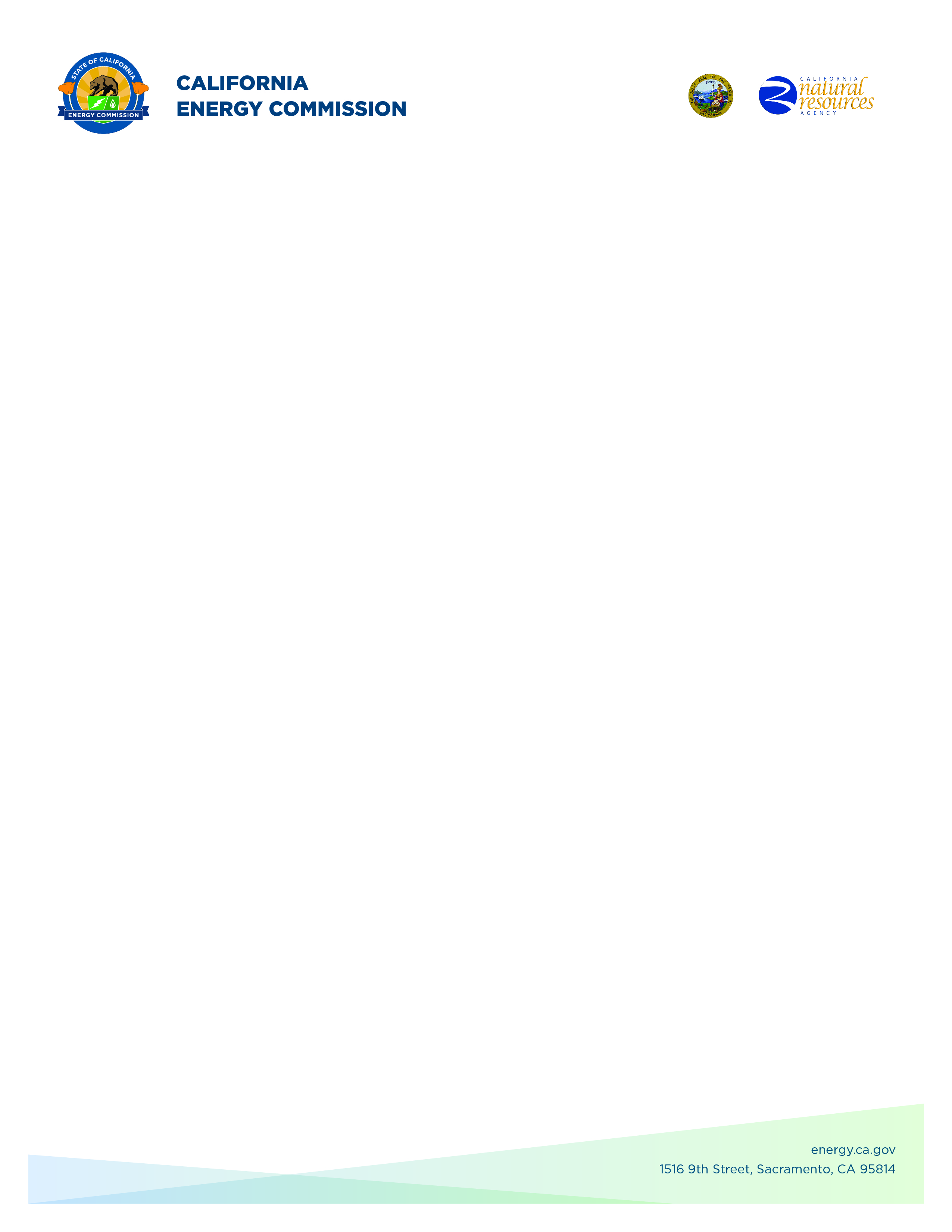 Commercializing industrial Decarbonization (2022 CID Program)Addendum 2January 11, 2022The purpose of this addendum is to notify potential applicants of changes that have been made to Question and Answers (Q&A) document for GFO-22-301. A question was received during the Q&A period but unfortunately was not included in the final Q&A document.  The addendum includes the following revision to the Q&A document. Question and Answers Document Page 24Update: Added Question 74.Crystal Willis,Commission Agreement Officer